PRZEWIDYWANE OSIĄGNIĘCIA DZIECI 4-5-letnich                                z GRUPY I – nauczycielka: Elżbieta Chwalisz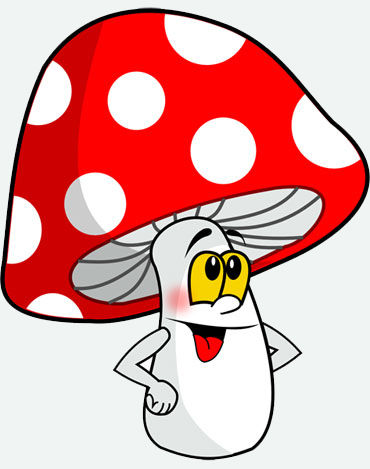 Miesiąc: WRZESIEŃWitaj w przedszkoluPodawanie informacji o sobie określanie swoich ulubionych zabaw, zajęć.Współtworzenie przyjaznej atmosfery w grupie przestrzeganie ustalonych umów i zasad regulujących współżycie              w grupie.Rozwijanie relacji pomiędzy dziećmi, opartych na wzajemnym szacunku i akceptacji  podejmowanie prób wspólnych zabaw.Nasza edukacja matematycznaOrientacja przestrzenna określanie kierunków ruchu, stosowanie określeń: do przodu, do tyłu, na dół, do góry, w bok.Nasze bezpieczeństwo na co dzieńUświadomienie niebezpieczeństw wynikających z nieprzestrzegania zakazów- bezpieczne korzystanie ze sprzętu sportowego, przyborów, narzędzi, urządzeń  znajdujących się na placu zabawPoznanie zasad bezpieczeństwa, przestrzeganie ichwybieranie bezpiecznego miejsca do zabaw – 5-LATKI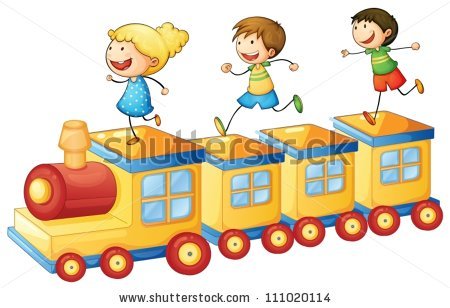 Poznajemy nowych kolegówWspółtworzenie przyjaznej atmosfery w grupie poznawanie imion i nazwisk dzieci z grupy przestrzeganie wspólnie ustalonych umów i zasad regulujących współżycie w grupie.Rozwijanie relacji pomiędzy dziećmi, opartych na wzajemnym szacunku i akceptacji podejmowanie prób wspólnych zabaw.Nasz kontakt z technikąŚrodki transportupoznawanie różnych środków transportu: lądowego, wodnego, powietrznego-poznawanie znaczenia pasów, sygnalizacji świetlnej i znaków drogowych-zaznajamianie z zasadami ruchu drogowego z wykorzystaniem zabaw tematycznych, literatury, wycieczekpoznawanie wybranych pojazdów, w tym specjalistycznych, np. straży pożarnej, karetki pogotowia, policji. – 5-LATKINasza edukacja matematycznaMierzenie przedmiotów, rozumienie stałości miary (wysokość,długość, szerokość) używanie określeń: wysoki, niski, długi, krótki.Moje przedszkole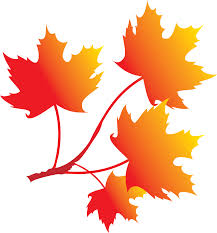 Współtworzenie przyjaznej atmosfery w grupie− przestrzeganie wspólnie ustalonych umów i zasad regulujących współżycie w grupie.Rozwijanie relacji pomiędzy dziećmi, opartych na wzajemnym szacunku i akceptacji− stosowanie form grzecznościowych względem siebie, 
a także osób dorosłych w każdej sytuacji (w domu, 
w przedszkolu, na ulicy).Mądre przedszkolaki- obserwowanie środowiska przyrodniczego zwracanie uwagi na dominującą kolorystykę, zmiany, jakie zachodzą w przyrodzie- oglądanie drzew znajdujących się w bliskim otoczeniu, nazywanie ich;- wyjaśnienie zjawiska usychania liści- poznawanie wybranych przedstawicieli grzybów  jadalnych (borowik, pieprznika jadalna, maślak) i niejadalnych (np. muchomor sromotnikowi)- uczestniczenie w quizach, konkursach dających możliwość poszerzania swojej wiedzy przyrodniczej, rozpoznawanie i nazywanie wybranych warzyw, rozróżnianie ich za pomocą wzroku, dotyku, smaku i węchu-rozpoznawanie drzew owocowych po owocach; wyjaśnianie znaczenia słowa sad-rozpoznawanie owoców po rozpoznawanie owoców powyglądzie, kształcie, smaku.-5-LATKI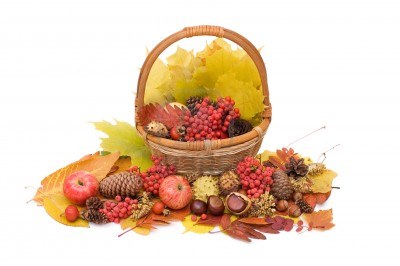 Dzień dobry, dzień dobry - piosenkaDzień dobry, dzień dobry,wszyscy się witamy.Dzień dobry, dzień dobrydobry humor mamy.Dzień dobry, dzień dobry,jest bardzo wesoło.Dzień dobry, dzień dobry,zróbmy wszyscy koło.Dzień dobry, dzień dobry,podaj prawą rękę.Dzień dobry, dzień dobry,zaśpiewaj piosenkę.Muchomorku, muchomorku - piosenkaMuchomorek mały stoi sobie sam, 
bardzo zasmucony, zmartwień mnóstwo ma. 
Mówi, że jest brzydki, dużo kropek ma, 
i że go nie zechce żółta kurka ta. 

Muchomorku, muchomorku, 
nie martw wcale się. 
My ciebie lubimy, 
kurka pewnie też. ( 2x ) 

Czerwony kapelusz w białe kropki ma, 
na swej nodze stoi, grzecznie prosi tak. 
Kurko moja miła, zechciej dzisiaj mnie, 
Jestem grzyb trujący, lecz tańcować chcę. 

Muchomorku, muchomorku, 
nie martw wcale się. 
My ciebie lubimy, 
kurka pewnie też. ( 2x ) 